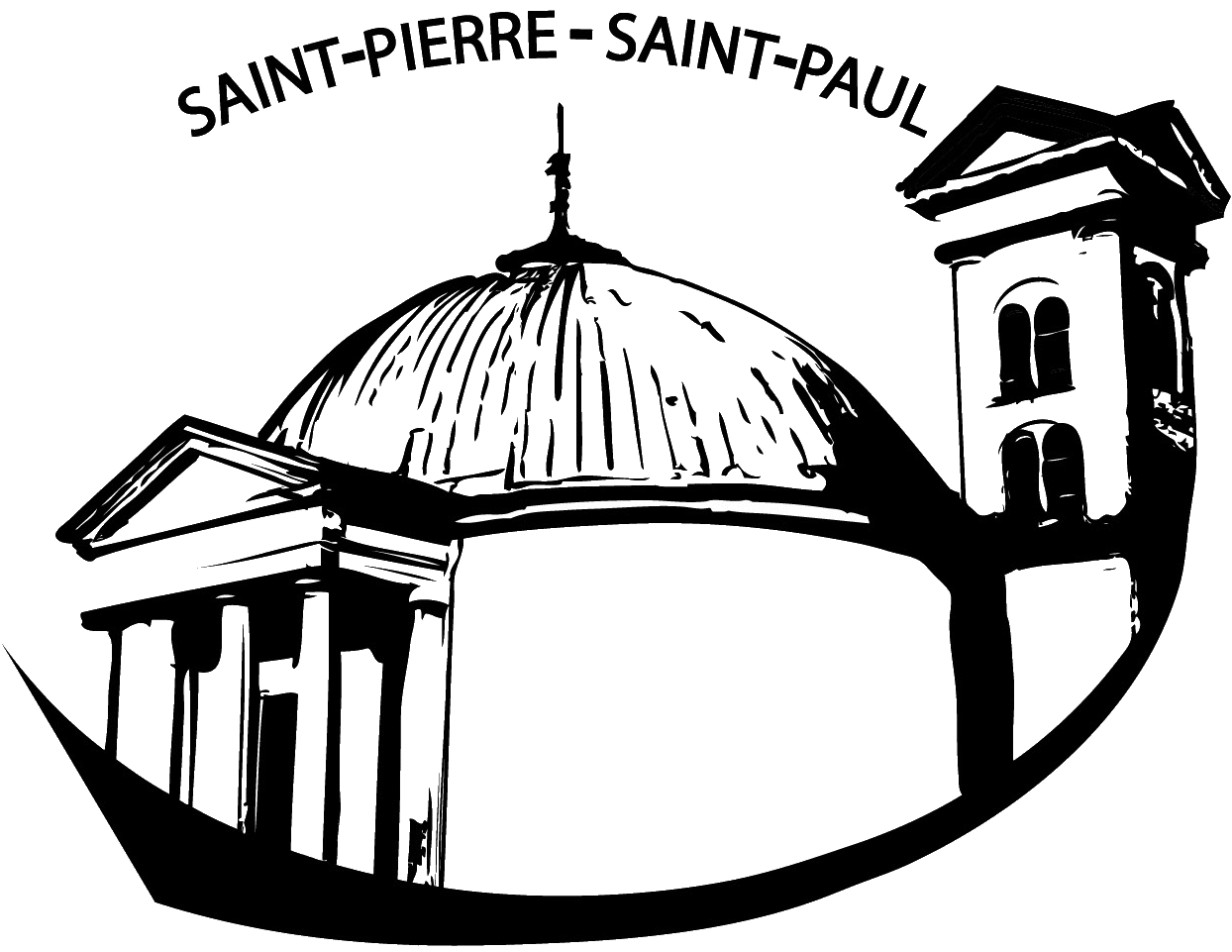 Carnet de chants(du 16 janvier 2022 au 2 mars 2022)Paroisse Saint-Pierre-Saint-PaulCOURBEVOIEA l'image de ton amourSeigneur Jésus, tu nous as dit : Je vous laisse un commandement nouveau:
Mes amis, aimez-vous les uns les autres. Écoutez mes paroles et vous vivrez.  Devant la haine, le mépris, la guerre, devant les injustices, les détresses, Au milieu de notre indifférence, Ô Jésus, rappelle-nous ta Parole !Fais-nous semer ton Évangile, fais de nous des artisans d'unité, fais de nous des témoins de ton pardon, à l'image de ton amour.Tu as versé ton sang sur une croix, pour tous les hommes de toutes les races, apprends-nous à nous réconcilier, car nous sommes tous enfants d'un même Père. Allez par toute la terreAllez par toute la terre, annoncer l'évangile aux nations ! Allez par toute la terre, alléluia !Chantez au Seigneur un chant nouveau, chantez au Seigneur, terre entière, chantez au Seigneur et bénissez son nom !De jour en jour proclamez son salut, racontez à tous les peuples sa gloire, à toutes les nations ses merveilles !Rendez au Seigneur, famille des peuples, rendez au Seigneur la gloire et la puissance, rendez au Seigneur la gloire de son nom.Bénis le Seigneur Ô mon âmeBénis le Seigneur, ô mon âme, du fond de mon être, son Saint Nom. Bénis le Seigneur, ô mon âme, et n'oublie aucun de ses bienfaits. Le Seigneur est tendresse et pitié, lent à la colère et plein d'amour, sa justice demeure à jamais. Bénis le Seigneur, ô mon âme ! Il pardonne toutes tes fautes, de tes maladies il te guérit, à la fosse il rachète ta vie. Bénis le Seigneur, ô mon âme ! Comme un père pour ses enfants, tendre est le Seigneur pour qui le craint, de son cœur jaillit l'amour. Bénis le Seigneur, ô mon âme ! La bonté du Seigneur se répand sur qui accomplit sa volonté, attentif à sa Parole. Bénis le Seigneur, ô mon âme ! Vous les anges, les saints du Seigneur, tous ses serviteurs, toutes ses œuvres, Dans la joie bénissez-le. Bénis le Seigneur, ô mon âme !Chantons à DieuChantons à Dieu ce chant nouveau, disons sa gloire immense ! A tout vivant, ce Dieu très haut présente son alliance. Un cœur ouvert : le Fils livré ! Un vent de joie : l'Esprit donné ! Rendons à Dieu sa grâce.Honneur à toi, premier vivant, à toi la gloire, ô Père ! Louange à toi dans tous les temps, Seigneur de ciel et terre ! Ta voix murmure : Viens au jour ! Ton cœur nous dit : Je suis l'amour, aimez-vous tous en frères.Esprit de Dieu, vivant amour, refais nos vies nouvelles. Engendre-nous, mets-nous au jour. Maintiens nos cœurs fidèles. Réveille-nous de notre nuit. Ranime en nous le feu de vie, ô feu de joie nouvelle.Écoute la voix du Seigneur.Écoute la voix du Seigneur, Prête l'oreille de ton cœur. Qui que tu sois ton Dieu t'appelle, Qui que tu sois, il est ton Père.Toi qui aimes la vie, Ô toi qui veux le bonheur. Réponds en fidèle ouvrier de sa très douce volonté. Réponds en fidèle ouvrier de l'évangile et de sa paix.Écoute la voix du Seigneur, Prête l'oreille de ton cœur. Tu entendras que Dieu fait grâce, Tu entendras l'Esprit d'audace.Écoute la voix du Seigneur, Prête l'oreille de ton cœur. Tu entendras crier les pauvres Tu entendras gémir ce monde.Écoute la voix du Seigneur, Prête l'oreille de ton cœur. Tu entendras grandir l'Église, Tu entendras sa paix promise.Écoute ton Dieu t'appelleÉcoute, ton Dieu t'appelle : « viens, suis-moi » Lève-toi et ne crains pas de marcher avec Lui Il est ton chemin de Vie, la route de ta joie (bis) ! Accueille le Christ, Il est ton sauveur, La vie que le Père donne en abondance, Lui la vraie lumière, la vérité qui rend libre : Sa parole vient réveiller ton cœur. Quitte le cortège de l'indifférence, Laisse les sentiers de ton désespoir, Détourne les yeux des mirages qui séduisent Tu as soif d'un amour vrai et purCherche son visage, écoute sa voix ! Dans l'humble prière découvre sa joie, Cherche sa présence au milieu de l’église ! De lui seul jaillit la plénitude. En toutes les œuvres d'amour et de vie ! Porte témoignage au feu de l'Esprit, Proclame à tes frères l'évangile de la paix ! Ne crains pas il fait route avec toi. Heureux, bienheureuxHeureux, bienheureux qui écoute la Parole de Dieu. Heureux, bienheureux qui la garde dans son cœur.Heureux ceux qui ont une âme de pauvre, car le Royaume des cieux est à eux. Heureux les doux, car ils posséderont la terre.Heureux les affligés, car ils seront consolés. Heureux les affamés et assoiffés de justice, car ils seront rassasiés.Heureux les miséricordieux, car ils obtiendront miséricorde. Heureux les cœurs purs, car ils verront Dieu.Heureux les artisans de paix, car ils seront appelés fils de dieu. heureux les persécutés pour la justice, car le royaume des cieux est à eux.Il est bon de louer le SeigneurIl est bon de louer le Seigneur et de chanter le Nom du Dieu le plus haut de proclamer sa fidélité durant les jours, pendant les nuits.Tes bienfaits ne peuvent se compter, émerveillé par ce que tu as créé, combien tes œuvres sont grandes, Elohim, Baruch, Hashem !Fais-moi vivre près de toi, Seigneur, fais-moi grandir comme les cèdres du Liban, planté dans la maison du Seigneur, pour vivre éternellement.Nous formons un même corpsNous formons un même corps, nous qui avons part au même pain, et Jésus Christ est la tête de ce corps : L'Église du Seigneur.Je suis le pain vivant descendu du ciel. Qui mange de ce pain vivra pour toujours, et ce pain que je vous donne, c'est ma chair. Livrée pour la vie du monde.La nuit où il fut livré, le seigneur prit du pain. Il rendit grâce et le rompit en disant : “Ceci est mon corps livré pour vous. Faites ceci en mémoire de moi”.À la fin du repas, Jésus prit la coupe en disant : “Voici la coupe de la Nouvelle Alliance. Faites ceci en mémoire de moi. Ainsi vous annoncez la mort du Seigneur jusqu'à son retour”.Le corps est un, mais il y a plusieurs membres, qui malgré leur nombre ne font qu'un seul corps. Nous avons été baptisés dans un seul Esprit pour être un seul corps abreuvé au même Esprit.Il n'y a qu'un seul corps et un seul Esprit de même que notre vocation nous appelle à une même espérance. Un seul Seigneur, une seule foi, un seul baptême. Un seul Dieu et Père qui agit et demeure en tous.Dieu a voulu que chaque membre ait un rôle à jouer, et les plus faibles en apparence sont nécessaires à la vie du corps Dieu a voulu que tous les membres aient le souci les uns des autres. Et partagent les souffrances et les joies des autres membres.Rendez grâce à Dieu qui vous donne la victoire par Jésus, le Christ notre Seigneur. Restez fermes, inébranlables dans la foi. Sachez que vos œuvres ne sont pas vaines dans le Seigneur.Rendons gloire à notre Père qui nous aime avec tendresse. À son Fils Jésus Christ qui nous libère de la mort. À l'Esprit d'amour qui unit et fait l'Église. Maintenant et toujoursNous t'avons reconnu SeigneurNous t´avons reconnu, Seigneur, à la fraction du pain, notre cœur est tout brûlant quand nous venons jusqu´à toi. Fortifie notre foi, ô Christ, en cette communion, fais de nous un seul corps, uni en un seul Esprit !Tu as dit : ´ vous ferez cela, en mémoire de moi. Pain et vin sont consacrés en signe de ton Salut. Ils nous donnent ta vie, ô Christ, en cette communion, corps livré, sang versé, pour nous sauver du péché.Nous venons t´adorer, Seigneur, en partageant le pain, notre roi, notre pasteur, Jésus notre Rédempteur ! Tu découvres ta gloire, ô Christ, en cette communion, ouvre-nous le chemin, reçois-nous auprès de toi.Par l´Esprit, apprends-nous Seigneur, à contempler ton corps, tu es là, vraiment présent en ta sainte Eucharistie. Tu te livres en nos mains, ô Christ, en cette communion, mon Seigneur et mon Dieu, Jésus, ma vie et ma joie !Par toute la terrePar toute la terre il nous envoie témoigner de son Amour. Proclamer son Nom et son Salut, dans la force de l’Esprit ! Car nos yeux ont vu et reconnu le Sauveur ressuscité, le Saint d’Israël, né de Marie, Fils de Dieu qui donne vie!Criez de joie, Christ est ressuscité ! Il nous envoie annoncer la vérité ! Criez de joie brûlez de son amour car il est là avec nous pour toujoursPar sa vie donnée, son sang versé, Il a racheté nos vies, Il détruit les portes des enfers, Il nous sauve du péché. À tout homme il offre le Salut, don gratuit de son Amour ; Vivons dans sa gloire et sa clarté, Maintenant et à jamais !Pour porter la joie Il nous envoie, Messagers de son Salut ! Pauvres serviteurs qu’il a choisis, Consacrés pour l’annoncer ! Que nos lèvres chantent sa bonté, La splendeur de son dessein, Gloire à notre Dieu, Roi tout puissant, Éternel est son amour !Puisque tu fais miséricordePuisque tu fais miséricorde, puisque nos vies sont devant toi, puisque tu as versé ton sang pour nous, Seigneur Jésus exauce-nous (pardonne-nous).Des profondeurs, Seigneur, je crie vers toi, Seigneur, écoute mon cri d´appel. Que ton oreille ne se ferme pas, entends la plainte de ma prière.Si tu retiens les fautes contre nous qui dans ce monde subsistera ? Mais le pardon se trouve près de toi, que nos cœurs s´ouvrent à ta grandeur.Près du Seigneur se trouve le salut et l´abondance de son pardon. C´est lui qui crée, qui sauve et qui guérit, car sa puissance est sans mesure.Que ma bouche chante ta louangeSois loué Seigneur, pour ta grandeur, sois loué pour tous tes bienfaits. Gloire à toi Seigneur, tu es vainqueur, ton amour inonde nos cœurs. Que ma bouche chante ta louange.De toi, Seigneur, nous attendons la vie, Que ma bouche chante ta louange. Tu es pour nous un rempart, un appui, Que ma bouche chante ta louange.La joie du cœur vient de toi ô Seigneur, Que ma bouche chante ta louange. Notre confiance est dans ton nom très saint! Que ma bouche chante ta louangeSeigneur, tu as éclairé notre nuit, Que ma bouche chante ta louange. Tu es lumière et clarté sur nos pas, Que ma bouche chante ta louange.Tu affermis nos mains pour le combat, Que ma bouche chante ta louange. Seigneur tu nous fortifies dans la foi ! Que ma bouche chante ta louange.Seigneur Jésus, tu es présentSeigneur Jésus, tu es présent dans ton Eucharistie, dans cette hostie nous t'adorons et nous te magnifions.Toi qui es Dieu, toi qui es Roi, tu nous as tout donné. Tu es le Christ, tu es l´Agneau immolé sur la croix.Dans ta passion tu as porté chacun de nos péchés. Ton sang versé nous a lavés et nous a rachetés.Saint Jean a vu le sang et l´eau jaillir de ton côté. Ton Esprit Saint nous est donné comme un fleuve d´eau vive.Oui, nous croyons à ta victoire par ta résurrection. Oui, nous croyons que dans ta gloire à jamais nous vivrons.Si le père vous appelleSi le Père vous appelle à aimer comme il vous aime, dans le feu de son Esprit, bienheureux êtes-vous ! Si le monde vous appelle à lui rendre une espérance, à lui dire son salut, bienheureux êtes-vous ! Si l´Église vous appelle à peiner pour le Royaume, aux travaux de la moisson, bienheureux êtes-vous !Tressaillez de joie ! Tressaillez de joie ! Car vos noms sont inscrits pour toujours dans les cieux ! Tressaillez de joie ! Tressaillez de joie ! Car vos noms sont inscrits dans le cœur de Dieu !Si le Père vous appelle à la tâche des apôtres, en témoins du seul Pasteur, bienheureux êtes-vous ! Si le monde vous appelle à l´accueil et au partage pour bâtir son unité, bienheureux êtes-vous ! Si l´Église vous appelle à répandre l´Évangile en tout point de l´univers, bienheureux êtes-vous !Si le Père vous appelle à quitter toute richesse pour ne suivre que son Fils, bienheureux êtes-vous ! Si le monde vous appelle à lutter contre la haine pour la quête de la Paix, bienheureux êtes-vous ! Si l´Église vous appelle à tenir dans la prière, au service des pécheurs, bienheureux êtes-vous !Venez approchons nous de la tableVenez approchons-nous de la Table du Christ, il nous livre son corps et son sang. Il se fait nourriture, Pain de Vie Éternelle, nous fait boire à la coupe des Noces de l'Agneau.La Sagesse de Dieu a préparé son vin, Elle a dressé la Table, elle invite les saints: Venez boire à la coupe !" Venez manger le pain ! Soyez la joie de Dieu, accourez au festin !"Par le pain et le vin reçus en communion, Voici le sacrifice qui nous rend à la Vie. Le sang de l'Alliance jaillit du cœur de Dieu. Quand le Verbe fait chair s'offre à nous sur la croix.Dieu est notre berger, nous ne manquons de rien, Sur des prés d'herbe fraîche, il nous fait reposer Il restaure notre âme, Il nous garde du mal, Quand Il dresse pour nous la Table du Salut. Restant le seul témoin au cœur brûlant pour Dieu, Élie fut le prophète de feu et de douceur. C'est grâce au pain des anges qu'il put gravir l'Horeb Et découvrir son Dieu dans un souffle d'amour.Réjouis-Toi, Sion! Chante Jérusalem! Reçois le sacrifice qui te donne la paix! Dieu te comble de grâce, Il vient te visiter Afin de rassembler tes enfants dispersés.Rayonne et resplendis, Église du Seigneur, Car Il est ta Lumière, Dieu L'a ressuscité ! Que tout genou fléchisse au nom de Jésus Christ ! Il nous rend à la Vie par son Eucharistie !Venez, chantons notre DieuVenez, chantons notre Dieu, lui, le Roi des cieux ! Il est venu pour sauver l’humanité, et nous donner la vie. Exulte pour ton Roi, Jérusalem, danse de joie.Il est venu pour nous sauver du péché, Exulte, Jérusalem, danse de joie. Oui par sa mort, tous nous sommes libérés, Exulte Jérusalem, danse de joie.Oui, tous ensemble rejetons notre péché, Exulte Jérusalem danse de joie. Dans sa bonté tous nous sommes pardonnés Exulte Jérusalem danse de joie.Le Roi de gloire nous a donné le salut, Exulte, Jérusalem, danse de joie. Sa Majesté nous pouvons la contempler, Exulte, Jérusalem, danse de joie.S'il est venu, ce n'est pas pour nous juger, Exulte, Jérusalem, danse de joie. Mais seulement pour que nous soyons sauvés Exulte Jérusalem danse de joie. PRIERES ET CHANTS COURTSJe vous salue MarieNotre PèreNotre Père qui es aux cieux, que ton nom soit sanctifié, que ton règne vienne, que ta volonté soit faite sur la terre comme au ciel. Donne-nous aujourd'hui notre pain de ce jour. Pardonne-nous nos offenses, comme nous pardonnons aussi à ceux qui nous ont offensés. Et ne nous laisse pas entrer en tentation, mais délivre-nous du Mal. AmenTantum ergoSalve ReginaSalve Regina, Mater misericordiae ! Vita dulcedo et spes nostra, salve ! Ad te clamamus, exsules filii Evae.Ad te suspiramus, gementes et flentesin hac lacrimarum valle. Eia ergo, advocata nostra,illos tuos misericordes oculos ad nos converte ;et, Jesum, benedictum fructum ventris tui,nobis post hoc exsilium ostende.O clemens, o pia, o dulcis Virgo Maria !	Salut, ô Reine, Mère de miséricorde notre vie, notre douceur et notre espérance, salut ! Enfants d'Eve, exilés, nous crions vers vous. Vers vous nous soupirons, gémissant et pleurant dans cette vallée de larmes. Ô vous, notre avocate, tournez vers nous vos regards miséricordieux. Et après cet exil, montrez-nous Jésus, le fruit béni de vos entrailles. Ô clémente, ô miséricordieuse, ô douce Vierge Marie !Au nom de JésusAu nom de Jésus, tout genou fléchisse, au ciel sur la terre toute langue proclame : « Jésus Christ est Seigneur, Jésus Christ est Seigneur ! »Gloire au Seigneur Jésus et gloire à Dieu le Père, Gloire au Seigneur Jésus et gloire à Dieu le Père, Jésus Christ est Seigneur, Jésus Christ est Seigneur !En Toi j’ai mis ma confianceEn toi j'ai mis ma confiance Ô Dieu très Saint, toi seul es mon espérance et mon soutien ; C'est pourquoi je ne crains rien j'ai foi en toi Ô Dieu très Saint (bis)Grain de bléGrain de blé qui tombe en terre, si tu ne meurs pas, tu resteras solitaire, ne germeras pas.Qui à Jésus s’abandonne, trouve la vraie vie. Heureux l’homme qui se donne, il sera béniHeureux, bienheureuxHeureux, bienheureux qui écoute la Parole de Dieu, heureux, bienheureux qui la garde dans son cœur.HumblementHumblement, dans le silence de mon cœur je me donne à toi mon Seigneur.Par ton amour, fais-moi demeurer humble et petit devant toi. Enseigne-moi ta sagesse, Ô Dieu, viens habiter mon silence.Entre tes mains, je remets ma vie, ma volonté, tout mon être.Je porte en moi ce besoin d'amour, de me donner, de me livrer, sans retourJésus nous croyonsJésus, nous croyons que tu es présent en ton Eucharistie. Nos yeux ne voient qu’un peu de pain, Mais la foi nous dit que c’est toi Dieu très Saint ;Ô Jésus, cœur brûlant d’amour, viens embraser mon cœur.Ô Jésus, lumière envoyée par le Père, viens illuminer mon âme.Jésus le Christ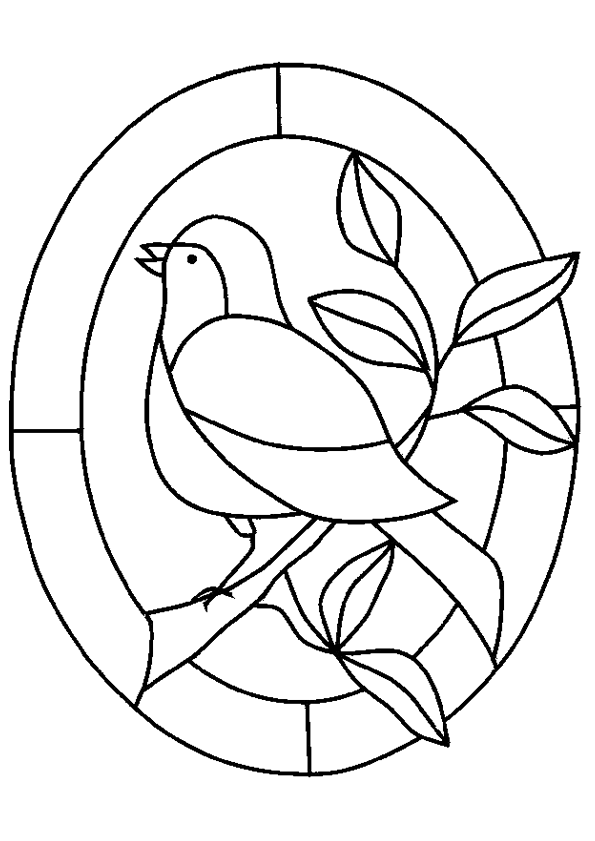 Jésus le Christ, lumière intérieure, ne laisse pas les ténèbres me parlerJésus le Christ, lumière intérieure, donne-moi d'accueillir ton amourLaudate dominumLaudate Dominum, Laudate Dominum, omnes gentes, Alleluia (bis)(Louez le Seigneur tous les peuples)MagnificatMon âme exalte le Seigneur, exulte mon esprit en Dieu, mon Sauveur.Il s'est penché sur son humble servante, désormais, tous les âges me diront bienheureuse.Le Puissant fit pour moi des merveilles, Saint est son nom.Son amour s'étend d'âge en âge, sur ceux qui le craignent.Déployant la force de son bras, il disperse les superbes.Il renverse les puissants de leurs trônes, il élève les humbles.Il comble de biens les affamés, renvoie les riches les mains vides.Il relève Israël son serviteur, il se souvient de son amour,de la promesse faite à nos pères, en faveur d'Abraham et de sa race, à jamais.Gloire au Père, et au Fils, et au Saint-Esprit, pour les siècles des siècles. Amen.Ne crains pasNe crains pas, je suis ton Dieu, c'est moi qui t'ai choisi, appelé par ton nom. Tu as du prix à mes yeux et je t'aime. Ne crains pas car je suis avec toi.Prière ScoutSeigneur Jésus, Apprenez-nous à être généreux,A Vous servir comme Vous le méritez A donner sans compter,A combattre sans souci des blessures, A travailler sans chercher le repos,A nous dépenser, sans attendre d'autre récompense, que celle de savoir que nous faisons Votre Sainte Volonté́.Prosternez vousProsternez-vous devant votre Roi, acclamez-le de tout votre cœur.Faites monter vers sa majesté des chants de gloire, c’est lui le Roi des rois.Qui mange ma chairQui mange ma chair et boit mon sang, demeure en moi et moi en lui.Qui mange ma chair et boit mon sang, demeure en moi et moi en lui.Vous serez vraiment grandsVous serez vraiment grands, dans la mesure où vous êtes petits, vous serez alors grands dans l'amour, vous serez alors grands dans l'amourORDINAIRE DE LA MESSEKyrie eleison / Seigneur prends pitiéKyrie eleison (x3)Christe eleison (x3)Kyrie eleison (x3)Seigneur prends pitié de nous, (x3)O Christ prends pitié de nous (x3)Seigneur prend pitié de nous, (x3)Je confesse à DieuJe confesse à Dieu tout-puissant, je reconnais devant vous, frères et sœurs, que j’ai péché en pensée, en parole, par action et par omission ; oui, j’ai vraiment péché. C’est pourquoi je supplie la bienheureuse Vierge Marie, les anges et tous les saints, et vous aussi, frères et sœurs, de prier pour moi le Seigneur notre Dieu.Gloria Deo / Gloire à DieuGloria in excelsis Deo, Gloria Deo domino (x2) / Gloria gloria in excelsis Deo (x2) / Gloire à Dieu, au plus haut des cieux, Et paix sur la terre aux hommes qu'il aime.Nous te louons, nous te bénissons, nous t'adorons, Nous te glorifions, nous te rendons grâce, pour ton immense gloire, Seigneur Dieu, Roi du ciel, Dieu le Père tout-puissant.Seigneur, Fils unique, Jésus Christ, Seigneur Dieu, Agneau de Dieu, le Fils du Père.Toi qui enlèves les péchés du monde, prends pitié de nous Toi qui enlèves les péchés du monde, reçois notre prière ; Toi qui es assis à la droite du Père, prends pitié de nous.Car toi seul es saint, Toi seul es Seigneur, Toi seul es le Très-Haut, Jésus Christ, avec le Saint-Esprit Dans la gloire de Dieu le Père. AmenCredoSymbole des apôtresJe crois en Dieu, le Père tout-puissant, créateur du ciel et de la terre ; et en Jésus-Christ, son Fils unique, notre Seigneur, qui a été conçu du Saint-Esprit, est né de la Vierge Marie, a souffert sous Ponce Pilate, a été crucifié, est mort et a été enseveli, est descendu aux enfers, le troisième jour est ressuscité des morts, est monté aux cieux, est assis à la droite de Dieu le Père tout-puissant, d’où il viendra juger les vivants et les morts. Je crois en l’Esprit-Saint, à la sainte Église catholique, à la communion des saints, à la rémission des péchés, à la résurrection de la chair, à la vie éternelle. AmenSymbole de Nicée-ConstantinopleJe crois en un seul Dieu, le Père tout puissant, créateur du ciel et de la terre, de l'univers visible et invisible,Je crois en un seul Seigneur, Jésus Christ, le Fils unique de Dieu, né du Père avant tous les siècles : Il est Dieu, né de Dieu, lumière, né de la lumière, vrai Dieu, né du vrai Dieu. Engendré non pas créé, consubstantiel au Père, et par lui tout a été fait. Pour nous les hommes, et pour notre salut, il descendit du ciel ; Par l'Esprit Saint, il a pris chair de la Vierge Marie, et s'est fait homme. Crucifié pour nous sous Ponce Pilate, Il souffrit sa passion et fut mis au tombeau. Il ressuscita le troisième jour, conformément aux Ecritures, et il monta au ciel; il est assis à la droite du Père. Il reviendra dans la gloire, pour juger les vivants et les morts et son règne n'aura pas de fin. Je crois en l'Esprit Saint, qui est Seigneur et qui donne la vie; il procède du Père et du Fils. Avec le Père et le Fils, il reçoit même adoration et même gloire; il a parlé par les prophètes.Je crois en l’Église, une, sainte, catholique et apostolique. Je reconnais un seul baptême pour le pardon des péchés. J'attends la résurrection des morts, et la vie du monde à venir. AmenSanctus Dominus / Saint le SeigneurSanctus, Sanctus, Sanctus Deus Sabaoth Pleni sunt caeli et terra gloria tua.Benedictus qui venit in nomine Domini.Hosanna in excelsis Deo, Hosanna in excelsisSaint le Seigneur (x3) Dieu de l'universLe ciel et la terre sont remplis de ta gloire Bénis soit celui qui vient au nom du Seigneur Hosanna (x2) au plus haut des cieuxAnamnèseIl est grand le mystère de la foi : Nous annonçons ta mort, Seigneur Jésus, nous proclamons ta résurrection, nous attendons ta venue dans la gloire.Acclamons le mystère de la foi : Quand nous mangeons ce Pain et buvons à cette Coupe, nous annonçons ta mort, Seigneur ressuscité, et nous attendons que tu viennes.Qu’il soit loué, le mystère de la foi : Sauveur du monde, sauve-nous ! Par ta croix et ta résurrection, tu nous as libérés.Proclamons le mystère de la foi : Gloire à toi qui étais mort, gloire à toi qui es vivant, notre Sauveur, et notre Dieu : Viens, Seigneur Jésus !Agnus Dei / Agneau de DieuAgnus Dei qui tollis peccata mundi, miserere nobis (x2)Agnus Dei qui tollis peccata mundi, dona nobis pacem (x2)Agneau de Dieu, qui enlèves les péchés du monde, prends pitié de nous (bis)Agneau de Dieu, qui enlèves les péchés du monde, donne-nous la paix.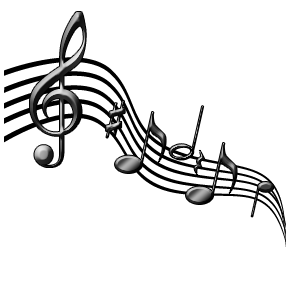 Paroisse Saint-Pierre-Saint-Paul de Courbevoie / Mentions légales / 10, rue des Boudoux – 92400 COURBEVOIE / Tél. : 01 47 88 43 03 / secretariat@spsp-courbevoie.frJe vous salue Marie, pleine de Grâce.Le Seigneur est avec vous. Vous êtes bénie entre toutes les femmes et Jésus, le fruit de vos entrailles, est béni. Sainte Marie, Mère de Dieu, priez pour nous pauvres pécheurs, maintenant et à l'heure de notre mort. Amen !Je vous salue, Marie, comblée de grâce. Le Seigneur est avec vous. Vous êtes bénie entre toutes les femmes, et Jésus, votre enfant, est béni. Sainte Marie, Mère de Dieu, priez pour nous, pauvres pécheurs, maintenant et à l'heure de notre mort. Amen, Amen, AlléluiaTantum ergo, Sacramentum Veneremur cernui : Et antiquum documentum, Novo cedat ritui : Praestet fides suplementum, Sensuum defectui.Genitori, Genitoque, Laus et jubilatio :Salus, honor, virtus quoque, Sit et benedictio:Procedenti abutroque, Comparsit laudatio.Ce sacrement est si grand ! Adorons-le prosternés !Et qu'au précepte d'autrefois succède un rite nouveau !Que la foi vienne suppléer aux faiblesses de nos sens !Au Père et au Fils qu'il engendre, louange et joie débordanteSalut, honneur et toute puissance, soit toute bénédiction !A l'Esprit du Père et du Fils, Égale acclamation de gloire !  Amen.